АДМИНИСТРАЦИЯ РЕПЬЕВСКОГО МУНИЦИПАЛЬНОГО РАЙОНА 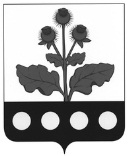 ВОРОНЕЖСКОЙ ОБЛАСТИПОСТАНОВЛЕНИЕ«24» апреля  2020 г. № 88           с. РепьевкаВ соответствии с Указом Президента Российской Федерации от 17.04.2020 г. № 272 «О предоставлении сведений о доходах, расходах, об имуществе и обязательствах имущественного характера за отчетный период с 1 января 2019 по 31 декабря 2019 г.» администрация Репьевского муниципального района Воронежской области  п о с т а н о в л я е т:1. Установить, что сведения о доходах, расходах, об имуществе и обязательствах имущественного характера за отчетный период с 1 января по 31 декабря 2019 года, срок подачи которых установлен постановлением администрации Репьевского муниципального района от 20.02.2013 г. № 32 «Об утверждении Положения о предоставлении гражданами, претендующими на замещение должности руководителя муниципального учреждения  и лицом, замещающим должность руководителя муниципального учреждения Репьевского муниципального района, сведений о доходах, об имуществе и обязательствах имущественного характера, а также о доходах, об имуществе и обязательствах имущественного характера своих супруги (супруга) и несовершеннолетних детей», предоставляются руководителями муниципальных учреждений Репьевского муниципального района до 1 августа 2020 года включительно.2. Начальнику организационного отдела администрации муниципального района Воскобойниковой Н.А. в срок до 30.04.2020 года ознакомить руководителей МКУ «Управление делами», МКУ «Центр физической культуры и спорта» и МКУ «ЦП АПК» с настоящим постановлением.  3. Руководителю отдела по образованию администрации муниципального района Домановой Н.П. и руководителю Отдела культуры администрации муниципального района Овчаровой Т.В. в срок до 30.04.2020 года ознакомить руководителей подведомственных муниципальных учреждений с настоящим постановлением.  4. Опубликовать настоящее постановление в официальном печатном средстве массовой информации органов местного самоуправления Репьевского муниципального района «Репьевский муниципальный вестник».5. Настоящее постановление вступает в силу после его официального опубликования.6. Контроль за исполнением настоящего постановления возложить на руководителя аппарата администрации муниципального района  Дручинину Е.Е.О предоставлении сведений о доходах, расходах, об имуществе и обязательствах имущественного характера за отчетный период с 1 января 2019 по 31 декабря 2019 года руководителями муниципальных учреждений Репьевского муниципального районаГлава администрациимуниципального районаР.В. Ефименко